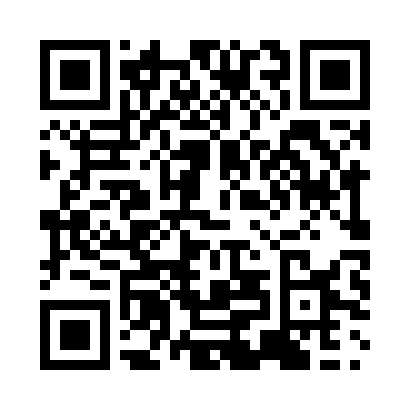 Prayer times for Duyun, ChinaWed 1 May 2024 - Fri 31 May 2024High Latitude Method: Angle Based RulePrayer Calculation Method: Muslim World LeagueAsar Calculation Method: ShafiPrayer times provided by https://www.salahtimes.comDateDayFajrSunriseDhuhrAsrMaghribIsha1Wed4:506:1212:474:177:228:402Thu4:496:1212:474:177:228:413Fri4:486:1112:474:177:238:414Sat4:476:1012:474:177:248:425Sun4:466:1012:474:177:248:436Mon4:456:0912:474:167:258:447Tue4:446:0812:464:167:258:448Wed4:436:0712:464:167:268:459Thu4:426:0712:464:167:268:4610Fri4:416:0612:464:167:278:4711Sat4:416:0612:464:167:278:4712Sun4:406:0512:464:167:288:4813Mon4:396:0412:464:157:288:4914Tue4:386:0412:464:157:298:5015Wed4:376:0312:464:157:298:5016Thu4:376:0312:464:157:308:5117Fri4:366:0212:464:157:318:5218Sat4:356:0212:464:157:318:5319Sun4:356:0112:464:157:328:5320Mon4:346:0112:464:157:328:5421Tue4:336:0112:474:157:338:5522Wed4:336:0012:474:157:338:5523Thu4:326:0012:474:147:348:5624Fri4:326:0012:474:147:348:5725Sat4:315:5912:474:147:358:5826Sun4:315:5912:474:147:358:5827Mon4:305:5912:474:147:368:5928Tue4:305:5812:474:147:369:0029Wed4:295:5812:474:147:379:0030Thu4:295:5812:484:147:379:0131Fri4:295:5812:484:147:389:01